Základná  škola s materskou školou,  Radvanská 1,  974 05 Banská  BystricaInovovaný Školský vzdelávací programpre 1. a 2. stupeň ZŠ – ISCED 1, ISCED 2 Banská Bystrica september 2022			Mgr. Katarína Príbojová										 riaditeľka školy„Škola -  oceán, ktorý spája ostrovy ľudských plánov“.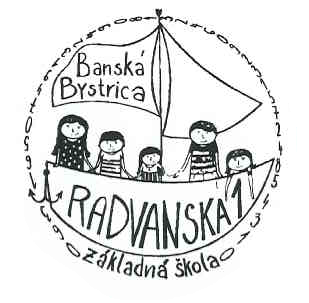 Inovovaný školský vzdelávací program (inovovaný)Názov ŠkVP:		Škola – oceán, ktorý spája ostrovy ľudských plánovMotto:               Modernizácia - komunikácia - učenie - spoľahlivý základ všeobecného vzdelaniaStupeň vzdelania: 	ISCED 1 - primárne vzdelávanie a ISCED 2- nižšie stredné                        vzdelávanie 	Dĺžka štúdia:		9 rokov (4 + 5 rokov)			Forma štúdia: 	denná Vyučovací jazyk: 	slovenský  Druh školy:		štátna   Zriaďovateľ: 		Mesto Banská BystricaKoordinátori zodpovední za spracovanie:ISCED 1		Mgr. Eliška KárolyováISCED 2             Mgr. Simona BigasováPredkladateľ: 	Základná škola s materskou školou, Radvanská 1, Banská BystricaDátum schválenia: 	23.6.2022Platnosť dokumentu:	 1.9.2022Miesto vydania:	Základná škola s materskou školou, Radvanská 1, Banská BystricaPlatnosť dokumentu do ........................			podpis riaditeľaRevidovanie inovovaného Školského vzdelávacieho programu – 1.Všeobecná charakteristika školy1.1. Všeobecné informácie o škole, veľkosť školy	Ide o plnoorganizovanú základnú školu s deviatimi ročníkmi, ktorá je súčasťou mestského sídliska Radvaň. Kapacita školy je 864 žiakov.	História budovy školy siaha do roku 1958, kedy bola 1.septembra otvorená plnoorganizovaná osemročná stredná škola v Radvani ( škola mala dva pavilóny). V rokoch 1981-84 boli pristavené ďalšie 3 pavilóny a celý komplex bol prepojený spojovacími chodbami. V nových troch pavilónoch  sa okrem klasických učební vybudovali odborné učebne, telocvične. V ďalšom období sa škola modernizovala,  pribúdali  ďalšie odborné učebne či kabinety.	V súčasnom období má škola päť pavilónov, v ktorých sú klasické aj odborné učebne, telocvične, herne, ktoré sú súčasťou školského klubu, školská jedáleň, žiacka knižnica, zubná ambulancia,  kabinety, sklady učebných pomôcok a učebníc, taktiež pracovne zamestnancov školy.	Na prvom stupni sú 3-4 paralelné triedy v ročníku, na druhom stupni sú 2-4 paralelné triedy v ročníku. 1.2. Charakteristika žiakov Školu navštevujú žiaci zo sídliska Radvaň, mesta Banská Bystrica aj okolitých obcí – Kremnička, Malachov, Horné Pršany, Iliaš, Vlkanová, Hronsek, Badín.  Žiaci so špeciálnymi výchovno-vzdelávacími potrebami sú individuálne začlenení v bežných triedach. Žiakmi školy sú aj žiaci študujúci v zahraničí. V zmysle inkluzívnej edukácie sú v škole vytvorené príležitosti pre žiakov intaktných, so špeciálnymi výchovno-vzdelávacími potrebami a tiež aj pre žiakov talentovaných a nadaných. Pri výchove a vzdelávaní  sa zameriavame na rozvíjame silných stránok osobnosti žiaka, rovnako sa snažíme aj o podporu rozvoja žiaka v oblastiach, ktoré sa vyznačujú istými limitmi. Pri priamej práci so žiakmi dodržiavame usmernenia týkajúce sa špecifických postupov obsiahnutých v individuálnych výchovno-vzdelávajúcich programoch (IVVP), úzko spolupracujeme s triednymi učiteľmi, rodičmi a zákonnými zástupcami žiakov, školskou psychologičkou a školskou špeciálnou pedagogičkou. V rámci diagnostickej, konzultačnej, poradenskej ale aj intervenčnej činnosti využívame odbornú spoluprácu s Centrami pedagogicko-psychologického poradenstva a prevencie (štátnymi aj súkromnými CŠPPaP) ako aj Centrami špeciálno-pedagogického poradenstva (štátnymi aj súkromnými CŠPP).  	Pri práci s talentovanými žiakmi má škola dlhodobú tradíciu, čo sa každoročne prejavuje aj na dosiahnutých úspechoch našich žiakov v rôznych súťažiach. 1.3. Charakteristika pedagogického zboru	Vedenie školy pracuje v zložení riaditeľ a dvaja zástupcovia riaditeľa. Chod školy ovplyvňuje aj rozšírené vedenie školy, ktoré pracuje v zložení – riaditeľ, zástupcovia riaditeľa, výchovný poradca, vedúci metodických združení a predmetových komisií. Stretnutia členov sú priebežné,  jedenkrát do mesiaca alebo podľa aktuálnej potreby. V škole je zamestnaných 64 stálych pedagogických zamestnancov /z toho 2 sú pedagogickí asistenti/ a 2 odborní zamestnanci – školský psychológ a školský špeciálny pedagóg. Priemerný vek pedagogického zboru sa pohybuje okolo 40 rokov. Všetci zamestnanci školy spĺňajú pedagogickú a odbornú spôsobilosť. Pravidelne sa zúčastňujú ponúkaných vzdelávaní rôzneho pedagogického, didaktického či  odborného zamerania a získané skúsenosti konzultujú na predmetových komisiách a metodických. Na škole pracuje výchovná poradkyňa a koordinátori preventívnych činností so zameraním na drogovú prevenciu, environmentálnu výchovu, výchovu k manželstvu a rodičovstvu, finančnú a čitateľskú gramotnosť. Požiadavky na vzdelávanie pedagogických a odborných zamestnancov Škola v súlade s príslušnými legislatívnymi opatreniami podporuje a zapája svojich pedagogických a odborných zamestnancov do vzdelávacích aktivít.  Za týmto účelom vypracováva Plán profesijného rozvoja a kariérneho postupu pedagogických a odborných zamestnancov. Legislatívnymi východiskami plánu sú: Zákon č. 138/2019 Z. z. o pedagogických zamestnancoch a odborných zamestnancoch a o zmene a doplnení niektorých zákonovZákon č. 553/2003 Z. z. o odmeňovaní niektorých zamestnancov pri výkone práce vo verejnom záujme a o zmene a doplnení niektorých zákonov a ďalšie súvisiace aktuálne predpisy.Na základe plánu profesijného rozvoja a kariérneho postupu pedagogických a odborných zamestnancov sa zostavuje ročný plán vzdelávania, ktorý vydáva riaditeľ a je možné ho počas jeho platnosti dopĺňať a meniť, v súlade s aktuálnymi možnosťami a potrebami školy. V oblasti plánovania profesijného rozvoja je možné považovať zostavovanie plánu profesijného rozvoja, ktorý vyplýva zo zamerania školy a je vydaný riaditeľom po prerokovaní so zriaďovateľom a zástupcami zamestnancov.Cieľom pri vzdelávaní pedagogických zamestnancov v oblasti digitálnych kompetencií je vytvoriť zo školy digitálne fungujúcu vzdelávaciu inštitúciu. Program digitálnej transformácie v rokoch 2022-2024 na ZŠ s MŠ Radvanská 1 Banská Bystrica je dokument školy, ktorý umožní učiteľom zrozumiteľne hodnotiť a rozvíjať ich digitálne kompetencie. Digitálny koordinátor je odborným garantom digitálnej transformácie a v súčinnosti s vedením školy formuluje jej program, vyhodnocuje napĺňanie cieľov, realizáciu krokov a navrhuje potrebné korekcie.  ​ Základným dokumentom vzdelávania učiteľov a vypracovania programu digitálnej transformácie školy je Európsky rámec digitálnych kompetencií pedagógov (DigCompEdu).V nasledujúcom období budú pedagogickí a odborní zamestnanci absolvovať aktualizačné vzdelávanie podľa individuálneho osobného plánu. Aktualizačné vzdelávanie sa uskutočňuje ako schválený jednoduchý program vzdelávania. Program aktualizačného vzdelávania a jeho rozsah schvaľuje riaditeľ. Rozsah aktualizačného vzdelávania sa bude pohybovať v rozpätí 5 – 20 hodín za školský rok, pričom konkrétny rozsah bude určený v schválenom znení programu aktualizačného vzdelávania. Odborným garantom aktualizačného vzdelávania je pedagogický zamestnanec školy s druhou atestáciou alebo riaditeľ, či iný vedúci pedagogický zamestnanec – ak škola nemá pedagogického zamestnanca s druhou atestáciou. Odborný garant predkladá riaditeľovi na schválenie program aktualizačného vzdelávania a rozvrhuje vzdelávacie aktivity v súlade s potrebami školy a je zodpovedný za vedenie evidencie účasti pedagogických zamestnancov školy.Škola poskytne priestor iniciatíve učiteľa, umožní mu prezentovať inovačné postupy svojej práce, ktorými sú najmä autorstvo alebo spoluautorstvo schválených alebo odporúčaných učebných pomôcok vrátane počítačových programov, učebníc, učebných textov, metodických materiálov a pracovných zošitov, iné tvorivé aktivity súvisiace s výkonom pedagogickej praxe alebo výkonom odbornej činnosti, napríklad výsledky výskumu, patenty, vynálezy, odborno-preventívne programy, odborné články publikované v odbornej literatúre. Za autorstvo alebo spoluautorstvo sa priznávajú kredityPri zostavovaní a spracovaní osobných plánov profesijného rastu pedagogického zamestnanca významnú úlohu zohrávajú vedúci metodických združení a predmetových, ktorí poznajú potreby na rozvoj individuálnej kariéry zamestnanca a vedia zosúladiť osobné plány do súboru, ktorý korešponduje s potrebami školy.1.4. Organizácia prijímacieho konania. Spôsob, podmienky ukončenia výchovy a vzdelávania. Vydávanie dokladu o získanom vzdelaní	Do 1. ročníka ZŠ sa prijímajú žiaci na základe zápisu. Deti, ktoré nie sú spôsobilé psychicky (úroveň vnímania, grafomotoriky, rozumové poznanie, vývin reči, pracovná vyspelosť, pozornosť, pamäť, emocionálna a sociálna vyspelosť) a/ alebo telesne či zdravotne nastúpiť do 1. ročníka, pokračujú v plnení povinného predprimárneho vzdelávania v materskej škole. Tým získavajú jeden školský rok, aby jednotlivé oblasti školskej spôsobilosti posilnili. Prijímanie žiaka do vyššieho ročníka je možné na základe žiadosti zákonného zástupcu a pohovoru pedagogického zamestnanca s dieťaťom a jeho zákonným zástupcom. 	Úspešným absolvovaním posledného ročníka vzdelávacieho programu školy na úrovni ISCED 1,  žiak získa primárne vzdelávanie, čo sa uvedie v doložke na vysvedčení žiaka v štvrtom ročníku. 	Úspešným absolvovaním posledného ročníka vzdelávacieho programu školy na úrovni ISCED 2, žiak získa nižšie stredné vzdelávanie, čo sa uvedie v doložke na vysvedčení žiaka v deviatom ročníku.Doklad o úspešnom ukončení výchovy a vzdelávania žiaka škola vydá na konci príslušného školského roka žiakovi alebo na základe žiadosti aj v inom termíne.1.5. Dlhodobé projekty školy a spolupráca školy s inými inštitúciamiŠkola sa pravidelne zapája do rôznych výziev na podávanie projektov a na základe ich úspešného posúdenia sa zapája do projektov z rozmanitých oblastí.Prehľad projektov realizovaných na škole spoločne s ich krátkym popisom uvádzame nižšie.Názov projektu			             Popis projektu1.6. Spolupráca s rodičmi a inými subjektamiŠkola je živý organizmus a rodičia sú jeho prirodzenou súčasťou. Spolupráca školy a rodiny (rodičov ako aj zákonných zástupcov žiakov) je teda významnou súčasťou školského života. Spolupráca s rodinou začína ešte pred samotným nástupom žiaka do školy a to vďaka každoročne organizovaným stretnutiam rodičov budúcich prvákov. Vďaka nim majú rodičia aj budúci žiaci už v júni možnosť získať potrebné informácie pred samotným nástupom do školy, čo má cieľ prispieť k pohodovému nástupu do školy.Rodičia participujú  taktiež na riadení školy vďaka členstva v Rade školy, zúčastňujú sa pravidelne uskutočňovaných stretnutí s triednymi učiteľmi.  V ostatných ročníkoch  zasadnutia rodičovskej rady bývajú spravidla 4 x do roka (alebo podľa potreby). Rada školy má 11 členov, ktorí pracujú v zložení – 2 zástupcovia pedagogických zamestnancov, 1 nepedagogický zamestnanec, 4 zástupcovia rodičov, 4 delegovaní zástupcovia zriaďovateľa. Vyjadrujú sa k pedagogicko-organizačnému a materiálnemu zabezpečeniu výchovno-vzdelávacieho procesu, k hospodárskej činnosti školy. Ich práca vyplývala z aktuálnych potrieb života školy. Stretnutia bývajú 4x ročne, v prípade potreby aj častejšie.	Počas roka škola vytvára priestor na konzultovanie vzdelávacích výsledkov žiakov prostredníctvom informačných okienok. Rodičia tak majú možnosť individuálne konzultovať pokroky či slabšie miesta žiackej školskej práce s vyučujúcimi jednotlivých predmetov. 	Vedenie školy spolupracuje so zúženým výborom rodičovskej rady. Na veľmi dobrej úrovni je aj pomoc pri organizačnom a materiálnom zabezpečovaní školy, prípadne sponzorské aktivity. Počas školského roka sa rodičia a priatelia školy stretávajú na podujatiach a projektoch  organizovaných školou: Tematické dni a tvorivé dielne, Vianočné trhy, Dni otvorených dverí, vystúpenia žiakov pre rodičov jednotlivých tried, ktoré sa tešia veľkej popularite v miestnej komunite.	Priestory školy a telocvične v mimovyučovacom čase využívajú športové kluby a centrá voľného času, ktoré navštevujú aj žiaci našej školy. V spolupráci s PF UMB – Banská Bystrica umožňujeme študentom - adeptom učiteľstva realizovať náčuvovú i výstupovú prax. V rámci organizovania rôznych besied, výstav, súťaží a podujatí škola spolupracuje s  inštitúciami: CVČ, Klub AMAVET – Asociácia pre mládež, vedu a techniku, Junior centrum, ZUŠ, Akadémiou umení, CVČ - YAMAHA, LHM,  OOS, MŠ, SAŽP,  Ústavom informatiky SAV,  Dielňa ľudových remesiel, AIESEC in Banská Bystrica, galérie, Bábkové  divadlo, Štátna opera, Stredoslovenské múzeum, Verejná knižnica Mikuláša Kováča, Štátna vedecká knižnica. Základom vzdelávania a výchovy integrovaných žiakov je úzka spolupráca s Centrom špeciálno-pedagogického poradenstva (CŠPP), Centrom pedagogicko-psychologického poradenstva a prevencie (CPPPaP) a centrom AVARE a materskými školami v okolí. Záujem rodičov o školu ako aj zlepšenie výchovno-vzdelávacích výsledkov našich žiakov sa snažíme realizovať prehlbovaním vzájomnej dôvery a komunikácie medzi rodičmi, žiakmi a školou. Pokračujeme v odbornej poradenskej službe pre rodičov a žiakov. Jej súčasťou je poskytovanie poradenstva a konzultácií školskou psychologičkou ako aj školskou špeciálnou pedagogičkou, ktoré na škole pracujú. Z pohľadu školy je pre dobro dieťaťa  najdôležitejšie partnerstvo s rodinou, ktorá sa aktívne podieľa na výchove a vzdelávaní svojho dieťaťa aj spoluprácou s jeho učiteľmi. Takáto spolupráca je potom prínosná nielen pre dieťa, ale aj pre samotných rodičov, našu školu a spoločnosť.1.7. Priestorové a materiálno - technické podmienky školyObjekt školy tvorí 5 pavilónov, ktoré sú označené A-E . Klasické učebne I.a II. stupňa sú v pavilónoch A,C a E. V pavilóne A sú ešte kancelárie, zborovňa, 2 počítačové učebne, multimediálna učebňa, žiacka kuchynka, 2 dielne, zubná ambulancia.Pavilón B, v ktorom sú 4 učebne, sa v súčasnom období prenajíma. V pavilóne C sú špeciálne odborné učebne CHEM, FYZ, BIO, CUJ,   pracovňa školského poradcu, oddychové zóny.V pavilóne D a E sú herne pre školský klub detí, 2 veľké telocvične, gymnastická telocvičňa a kabinety pre predmety I. stupňa a telesnej výchovy, žiacka knižnica, oddychové zóny . V pavilóne E je priestranná školská jedáleň a kuchyňa.Jednou z priorít školy vo výchovno-vzdelávacom procese je využívanie informačných a komunikačných technológií. Využívajú sa v čase vyučovania a tiež aj mimo neho na  krúžkovú činnosť. Všetky triedy na 1. stupni disponujú interaktívnou tabuľou a pripojením na internet.V budove školy majú učitelia okrem knižnice k dispozícii kabinety a zborovňu. Vybavenie jednotlivých kabinetov sa postupne modernizuje aj vďaka projektovej činnosti. Pri obnove a inovácii učebných pomôcok pomáhajú taktiež rodičia. Každoročne prispievajú do občianskeho združenia „Marína“, z ktorého sa realizuje nákup modernejších učebných pomôcok, čo umožňuje  tvorivejšie a efektívnejšie vyučovanie.1.8 Škola ako životný priestorMedziľudské vzťahy, atmosféru školy, jej  klímu, kultúru a étos (ako vnútorné charakteristiky školy) považujeme pri budovaní školského životného priestoru za prvoradé. Už pri vstupe žiaka do školy je jeho prijatie triednym kolektívom dôležitým medzníkom budovania jeho pozície v triede, predikciou jeho úspešnosti v škole. Harmonické vzťahy považujeme za istú prevenciu pred problémovým správaním a preto sa im venujeme aj v kontexte monitorovania adaptácie žiakov a triednych kolektívov na školu, ktorú zastrešuje svojou činnosťou školská psychologička pracujúca na škole.Prežívanie pracovnej pohody a spokojnosti (žiackej aj pedagogickej) vo výraznej miere ovplyvňujú aj podmienky vychádzajúce z vonkajšieho pracovného prostredia. Prostredníctvom esteticky upraveného prostredia v učebniach, na chodbách a ostatných spoločných priestorov sa snažíme pozitívne vplývať na prežívanie žiakov a pedagógov, prinášať im motivujúce prvky k ich činnosti. Našim cieľom je poskytovať dostupným spôsobom aktuálne informácie o dianí na škole, o dianí na Slovenku aj vo svete, vo vzťahu k významným udalostiam príslušného obdobia. Na chodbách sú umiestnené nástenky, ktoré sú komunikačným nástrojom pre žiakov, vďaka ktorým sa dozvedajú viac aj o svojich spolužiakoch z vyšších ale aj nižších ročníkov, dozvedajú sa o dosiahnutých výsledkoch v rôznych vedomostných, logických či športových a umeleckých súťažiach. Okrem výsledkovej listiny sú im sprístupnené fotogalérie, vďaka ktorým spoznávajú svojich spolužiakov aj inak ako len prostredníctvom mien. V online priestore sú to zase „nástenky“ na web stránke školy. O dôležitých informáciách týkajúcich sa života školy sa dozvedajú žiaci aj rodičia aj prostredníctvom stránky na Facebooku „Základná škola s materskou školou ZŠ Radvanská“ Dištančné vzdelávanie nás podnietilo aj k založeniu facebookovej stránky „Školská psychologička ZS Radvanská“ venovanej školsko-psychologickému poradenstvu, na ktorej si rodičia, učitelia, aj žiaci nájdu informácie o podpore duševného zdravia detí aj dospelých. Okrem estetickosti prostredia nám záleží aj na dodržiavaní bezpečnosti a skvalitňovaní životného priestoru v škole. Podľa potreby sa v škole maľuje, vykonávajú sa údržby rôzneho druhu a požadované rekonštrukcie. Všetko s cieľom vytvoriť čo najlepší životný priestor (vnútorný aj vonkajší) pre realizáciou efektívnej edukácie. 1.9. Podmienky na zaistenie bezpečnosti a ochrany zdravia pri výchove a vzdelávaní	Zabezpečujeme bezpečné a zdraviu vyhovujúce podmienky v priestoroch na vyučovanie, poučenie žiakov o bezpečnosti a ochrane zdravia pri práci, pravidelné školenia zamestnancov školy o bezpečnosti a ochrane zdravia pri práci a proti požiarne opatrenia, pravidelné kontroly bezpečnosti a ochrany zdravia a odstraňovanie nedostatkov podľa výsledkov revízií.Problematike bezpečia a ochrany zdravia sa venujeme aj priamo so žiakmi v rámci medzipredmetových vzťahov ochrany človeka a prírody. Taktiež sú žiaci poučení o bezpečnosti a ochrane zdravia pri práci v jednotlivých predmetoch ako sú fyzika, chémia, telesná výchova, informatika, technická výchova, či iných predmetoch podľa potreby. Požiadavkami na bezpečnosť a hygienu pri práci sa zaoberajú nasledovné dokumenty školy:1. Školský poriadok2. Pracovný poriadok3. Prevádzkový poriadok4. Dokumentácia BOZP a PO2.Charakteristika školského vzdelávacieho programu	Základná škola s materskou školou, Radvanská 1, Banská Bystrica má nezastupiteľné miesto na miestnej úrovni a potenciál neustáleho rozvoja. Na základe analýz minulého a súčasného vývoja sme pripravili stratégiu školy a odhad jej budúceho smerovania v miestnej komunite. Ako jeden z nástrojov plánovania rozvoja školy so snahou uskutočniť ciele sme použili SWOT analýzu (viď tab.1 ).Našim hlavným cieľom je: „Neustálym inovovaným prístupom k ŠkVP sledovať požiadavky našich žiakov podľa najnovších trendov v spoločnosti a dosiahnuť posun v kvalite školy“.  Kombinácie jednotlivých vonkajších a vnútorných činiteľov nám pomáhajú vytvárať stratégie, ako sa priblížiť k uvedenému  cieľu formou plánovania rozvoja školy a tiež výber vhodného variantu riešenia k jeho dosiahnutiu. Využitím silných stránok a minimalizáciou slabých stránok, či ohrození  chceme dosiahnuť úspech pri napĺňaní našich cieľov.Tabuľka 1: Analýza SWOT.2.1. Pedagogický princíp školyV zmysle  inkluzívnej edukácie orientovanej na všetkých žiakov a podporu žiackych kompetencií pre život rešpektuje škola nasledovné princípy:-  umožniť žiakom osvojiť si stratégiu učenia podľa ich osobnostných preferencií  s cieľom zefektívňovania procesov učenia sa, a tým vytvárať priestor pre zvnútornenie motivácie k celoživotnému vzdelávaniu;-  viesť žiakov učebnými úlohami k tvorivému mysleniu, logickému uvažovaniu a k riešeniu problémov;- rozvíjať u žiakov schopnosť spolupracovať a rešpektovať prácu a úspechy vlastné aj druhých;-  viesť žiakov k všestrannej, otvorenej a účinnej komunikácii;- pripravovať žiakov k tomu, aby sa prejavovali ako slobodné a zodpovedné osobnosti, uplatňovali svoje práva a naplňovali svoje povinnosti;-  rozvíjať u žiakov potrebu prejavovať pozitívne city v správaní, vystupovaní a v prežívaní životných situácií;-  podporovať vnímavosť a citlivé vzťahy k ľuďom, prostrediu aj k prírode;- učiť žiakov aktívne rozvíjať a chrániť fyzické, duševné a sociálne zdravie a byť za ne zodpovedný;- viesť žiakov k tolerancii a ohľaduplnosti k iným ľuďom, ich kultúram a duchovným hodnotám, učiť ich žiť spoločne s ostatnými ľuďmi;-  pomáhať žiakom poznávať a rozvíjať vlastné schopnosti v súlade s reálnymi možnosťami a uplatňovať ich pri rozhodovaní o vlastnej životnej a profesijnej  orientácii;- vytvárať pre žiakov také prostredie, aby školu dokázali maximálne využiť pre svoj osobnostný rozvoj, aby získali schopnosti a zručnosti, ktoré im pomôžu v živote;-  vyberať také učivo, ktoré zaistí kvalitné všeobecné vzdelanie orientované na životnú prax, na kultúrne prostredie nášho regiónu a na ďalšie štúdium;-  využívať vzdelávacie metódy a prostriedky, ktoré vedú žiakov k samostatnosti, tvorivosti, premýšľaniu a účelnému využívaniu informácií z rôznych zdrojov tak, aby motivovali žiaka k túžbe po sebavzdelávaní;-  viesť žiakov k využívaniu komunikačných a informačných technológií;- podporovať zavádzanie a využívanie výpočtovej techniky do všetkých predmetov, podporovať vyučovanie na počítačoch a ich využívanie s ohľadom na budúci život v EÚ,-  klásť dôraz na rozvoj komunikačných zručností v cudzích jazykoch;-  preferovať športovú výchovu, viesť žiakov k zdravému životnému štýlu;-  preferovať nielen intelektuálne nadanie, ale tiež podporovať žiakov s iným druhom nadania, ako je estetické, pohybové, hudobné, manuálne a pod., vytvárať podmienky pre zmysluplné využitie voľného času v záujmových krúžkoch.2.2. Zameranie školy a stratégie vzdelávania	Poslanie školy Určuje § 29 zákona č. 245/2008 Z.z. o výchove a vzdelávaní ( školský zákon) a o zmene a doplnení niektorých zákonov.(1) Základná škola v súlade s princípmi a cieľmi výchovy a vzdelávania tohto zákona podporuje rozvoj osobnosti žiaka vychádzajúc zo zásad humanizmu a inkluzívneho vzdelávania, rovnakého zaobchádzania, tolerancie, demokracie a vlastenectva, a to po stránke rozumovej, mravnej, etickej, estetickej, pracovnej a telesnej. Poskytuje žiakovi základné poznatky, zručnosti a schopnosti v oblasti jazykovej, prírodovednej, spoločenskovednej, umeleckej, športovej, zdravotnej, dopravnej a ďalšie poznatky a zručnosti potrebné na jeho orientáciu v živote a v spoločnosti a na jeho ďalšiu výchovu a vzdelávanie.Poslanie našej školy je:	Vytvárame stimulujúce prostredie pre všestranný rozvoj žiaka (duševný, intelektuálny a telesný). Zmyslom fungovania našej školy je vytvárať  spolupracujúce spoločenstvo, kde sa uskutočňuje zmysluplné učenie a rozvíja sa celá osobnosť dieťaťa aj učiteľa. Zameriavame sa na cieľavedomý rozvoj tvorivosti detí a ich sociálnych zručností, ako sú rešpekt k rôznorodosti, komunikácia, tímová práca.Hodnoty, ktoré v škole uznávame sú:Spolupráca, empatia a zodpovednosť. Mať svoj názor. Vzájomný rešpekt, úcta a rovnosť šancí. Tvorivosť.Víziou školy je otvorená dynamická škola so šťastnými žiakmi, spokojnými rodičmi a učiteľmi v pozitívnej klíme. Podporujúcej kladné vôľové a charakterové vlastnosti smerujúce k úcte k sebe a ostatným. Kultúra našej školy je pre nás dôležitým prvkom, ktorý významne ovplyvňuje náš bežný život. Charakterizujú ju hodnoty, ktoré vyznávame a ľudia, ktorí ju tvoria, zažívajú v rôznych situáciách života školy.Vlastné zameranie školy a stupeň vzdelania	Našou snahou je vytvárať v škole kultúrne, športové a spoločenské centrum. Poskytnúť žiakom možnosť kvalitnej výchovy a výberu v zmysle poslania školy. Priority  školy sú realizovať rozšírené vyučovanie v odbore matematika a prírodovedné predmety. Podporovať zavádzanie a využívanie výpočtovej techniky na vyučovanie všetkých premetov. Rozvíjať komunikačné zručnosti v cudzích jazykoch, estetické cítenie žiakov, výtvarnú tvorbu. Podporovať rozvoj pohybových zručností, športovú výchovu, viesť žiakov k zdravému životnému štýlu..Priority  školy:Vytvárať žiakom adekvátne podmienky na získavanie vedomostí, zručností a rozvoj schopností v jednotlivých  predmetoch s ohľadom na ich individuálne možnosti.Poskytnúť žiakom príležitosti vo všetkých vyučovacích predmetoch na rozvoj talentu, zažitie úspechu, sebarealizáciu.Prezentovať ročníkové žiacke projekty /možnosť výberu predmetu/ - vystupovať na verejnosti.Implementovať kooperatívne vyučovanie s cieľom pripraviť žiaka na prácu v tíme.Zatraktívniť čítanie, prinavrátiť žiakom zážitok z čítania prostredníctvom vytvárania podnetného prostredia.Podporiť kritické, tvorivé a angažované myslenie žiakov vo všetkých oblastiach spoločenského života.Viesť žiakov k prezentácii názoru za podporu konštruktívnych argumentov.Rozvíjať vzťah k regionálnej histórii prostredníctvom využívania informačných technológií.Vytvoriť študijný a časový priestor pre pedagogických a odborných zamestnancov v rámci inovačného a aktualizačného vzdelávania ako súčasti profesijného rozvoja.Zabezpečovať osobnostný, sociálno-emocionálny rozvoj žiakov prostredníctvom individuálnych, skupinových a triednych aktivít realizovaných odbornými zamestnancami.Navodiť tvorivú atmosféru /tématické dni školy/ s využitím prírodných podmienok a materiálov na uplatňovanie environmentálnej výchovy v každodennom živote. Prostredníctvom sektorovej spolupráce podporiť rozvoj finančnej gramotnosti žiakov.Pokračovať v implementácii metódy CLIL vo vyučovacom proceseVytvárať podmienky pre psychickú pohodu, pokojné prostredie, dobré vzťahy, vzájomné rešpektovanie.V rámci stanovených priorít škola žiakom ponúka:vyučovanie priamo v kmeňových triedach s využitím IKT a edukatívnych programov dostupných na CD alebo online.využívanie odborných učební na vyučovanie informatiky a cudzieho jazyka. výber zo širokej popoludňajšej záujmovej činnosti (jazykové, výtvarné, spevácke, pohybové krúžky)rozvoj environmentálneho cítenia – priama separácia odpadov do nádob v priestoroch školy zabezpečená v spolupráci s Mestom Banská Bystrica a organizáciou ENVI-PAK.Podporovať využívanie výpočtovej techniky na vyučovanie čo najvyššieho počtu premetov:Podporu vyučovania s využitím výpočtovej techniky a multimediálnych programov máme v 14. kmeňových učebniach a jednej multimediálnej učebni a jednej tabletovej učebni.Rozvíjať komunikačné zručnosti v cudzích jazykoch:učebňu cudzích jazykov vybavenú audiovizuálnou technikouvýučba voliteľných predmetov a záujmových krúžkov zameraných na komunikáciu v cudzom jazyku (anglický, ruský), tvorbu projektovRozvíjať estetické cítenie žiakov, výtvarnú tvorbu, aktívnu činnosť folklórneho a tanečného súboru:krúžková činnosť zameraná na rôzne výtvarné činnosti;krúžková činnosť – Spievankovo, Radvanček ľudový tanec – pokračovať v reprezentácii školy, mesta, Slovenska;spolupráca s dielňou ľudových remesiel v meste.Podporovať rozvoj pohybových zručností, športovú výchovu, viesť žiakov k zdravému životnému štýlu:2 telocvične + gymnastická telocvičňa, vonkajší športový areál organizovanie plaveckých a korčuliarskych kurzov, organizovať školy v prírode záujmové krúžky – podľa záujmu žiakov /tenis, basketbal, karate, futbal, šach/organizovanie a účasť na turnajoch v rámci školy, mesta....účasť na aktivitách „Škola podporujúca zdravie“posilniť úlohu a motiváciu učiteľov, ich profesijný a odborný rast, podporovať záujmy žiakov, ich nadanie, talent, individuálnosť a jedinečnosť osobnosti zavádzať inovatívne formy a metódy práce. 	Škola umožní žiakom získať primerané všeobecné vedomosti a zručnosti vo všetkých všeobecnovzdelávacích predmetoch a hlboké odborné vedomosti vo všetkých zvolených voliteľných predmetoch. Umožní rozvoj kľúčových kompetencií. Dá šancu každému žiakovi, aby sa rozvíjal podľa svojich schopností a možností a bolo mu umožnené zažiť úspech. Škola zabezpečí podmienky na vzdelávanie žiakov so špeciálnymi výchovno-vzdelávacími potrebami tak, aby mali rovnocenný prístup vo vzdelávaní.	Výchovno-vzdelávaciu činnosť smerovať k príprave žiakov na život, ktorý od nich vyžaduje, aby boli schopní kriticky a tvorivo myslieť, rýchlo a účinne riešiť problémy.Pripraviť človeka rozhľadeného, vytrvalého, schopného kooperovať, vzájomne rešpektovať a pracovať v tíme, schopného sebamotivácie k celoživotnému vzdelávaniu. Škola sa zameriava na rozvoj: talentu v matematike a prírodovedných predmetovpohybového potenciáluumeleckého zamerania a záujmu žiakovjazykových potencialít žiakov prostredníctvom výučby cudzích jazykov2.3. Profil absolventa	Absolvent našej školy má svojím vystupovaním robiť dobré meno škole, byť schopný:vytvárať dobré medziľudské vzťahy, byť schopný hodnotiť svoju úlohu v škole, v rodine a v spoločnosti,byť schopný starať sa o svoje fyzické i psychické zdravie, vedieť uzatvárať kompromisy, byť schopný vyhľadávať, hodnotiť a využívať pri učení rôzne zdroje informácií, osvojiť si metódy štúdia a práce s informáciami, poznať metódy prírodných vied (hypotéza, experiment, analýza) a diskutovať o prírodovedných otázkach, mať schopnosť presadzovať ekologické prístupy pri riešení problémov, mať schopnosť vnímať dejiny vlastného národa vo vzájomnom prepojení s vedomosťami zo všeobecných dejín, dobre ovládať slovenský jazyk a sám sa starať o kultúru svojho písomného a ústneho vyjadrovania, ovládať dva svetové jazyky, mať schopnosť vnímať umenie, snažiť sa porozumieť mu a chrániť umelecké prejavy, byť  si vedomý svojich kvalít, byť pripravený uplatniť sa v ďalšom štúdiu a v zamestnaní a byť zodpovedný za svoj život.  Kľúčové kompetencie – základné požiadavky:pozná a uplatňuje efektívne techniky učenia sa a osvojovania si poznatkovvyjadruje sa súvisle, výstižne a kultivovane písomnou aj ústnou formouvyužíva cudzí jazyk na úrovni používateľa základov jazykauplatňuje matematické postupy a vedomosti pri riešení praktických problémov, je schopný aplikovať osvojené matematické modely logického a priestorového mysleniapoužíva informačné a komunikačné technológie pre potreby učenia sa a pre svoj životvyhľadá a využije viaceré informácie a možnosti pri plánovaní úloh a riešení problémov s uplatnením zásad kritického mysleniadokáže aplikovať osvojené poznatky a metódy prírodných vied vo svojom životeuplatňuje osvojené základy pre efektívnu spoluprácu a komunikáciu v skupineposúdi svoje silné a slabé stránky s ohľadom na svoje ďalšie vzdelávanie a budúce profesijné záujmychápe dôležitosť ochrany svojho zdravia a uprednostňuje základné princípy zdravého životného štýlu v každodennom životeuvedomuje si význam kultúrneho dedičstva a umenia vo svojom živote a živote celej spoločnostiprijíma rozmanitosť ako prirodzenú súčasť spoločnostipozná a uplatňuje svoje práva a rešpektuje práva inýchmá predpoklady stať sa aktívnym občanom v národnom i globálnom kontexte.2.4. Pedagogické stratégiePre našu školu je významné a hodnotné spoločné uplatňovanie zásad a pravidiel pri vybraných postupoch, metódach a formách práce, pri organizovaní rôznych slávnostných príležitostí, akcií, aktivít, ktoré  podporujú a rozvíjajú  tvorivosť, zručnosť, učenie žiaka. Pedagogické stratégie sú zamerané na spoločný postup, prostredníctvom ktorého učitelia usmernia žiakov k vytváraniu kľúčových kompetencií:spôsobilosť byť demokratickým občanom;schopnosť tvorivo riešiť problémy - využiť vo viacerých predmetoch tým, že vytvoríme pre žiakov motivačné a aktivizujúce pracovné prostredie a podmienky na riešenie praktických a teoretických problémových úloh a situácií, podporujeme žiakov riešiť úlohy, ktoré si vyžadujú prepojenie vedomostí a zručností z viacerých vyučovacích predmetov vrátane praktickej prípravyschopnosť stanoviť vlastný pracovný postup -kontrola výsledkov, prezentácia vlastných výrobkov na akciách, exkurzie, projektové práce, tematické alebo odborné súťaže medzi triedami podľa ich vlastného návrhu;schopnosť  zmysluplne využívať čas mimo vyučovania – klásť dôraz na samostatnosť rozhodovania pri výbere záujmových činností, prípravu a realizáciu školských akadémií, besied, výstav a podobne.2.5 Organizačné formy a metódy Sme plnoorganizovaná základná škola,  výchova a vzdelávanie sa na škole organizuje dennou formou. Z organizačných foriem sa uplatňuje:45 minútová vyučovacia hodina základného, fixačného, motivačného, expozičného, aplikačného alebo diagnostického typu. Terénne pozorovania, praktické aktivity a exkurziu volí učiteľ na základe dostupnosti,  vhodných podmienok  alebo možností nášho regiónu. Komplexný pohybový režim žiakov realizujeme pomocou týchto organizačných foriem: ranné cvičenia, telovýchovné chvíľky počas vyučovacích hodín, školské športové súťaže, školy v prírode, plavecký kurz, korčuliarsky kurz, didaktické hry spojené s vychádzkou do prírody, cvičenie v prírode .Dištančné vzdelávanie v čase prerušenia prezenčného vzdelávania.2.5. 1  Organizácia  vyučovania počas dištančnej formy vzdelávaniaDištančné vzdelávaniedištančné vzdelávanie počas prerušenia prezenčnej formy vzdelávania je povinnéak sa žiak nemôže dištančného vzdelávania zúčastniť z objektívnych dôvodov, je zákonný zástupca povinný túto skutočnosť konzultovať s triednym učiteľom hneď, ako táto udalosť nastanedištančné vzdelávanie je realizované cez škola na webe, bez kriedy  a platformu Microsoft Teamskaždý žiak školy zodpovedá za bezpečné uloženie a používanie svojich prihlasovacích údajov vypracovanie dištančných úloh tvorí časť výsledného hodnotenia daného predmetu za príslušný polrokje zakázané vyhotovovať audio alebo video záznam z online hodiny. Porušenie tohto zákazu bude považované za hrubé porušenie Školského poriadku. Škola je povinná:informovať zákonného zástupcu o dôležitých skutočnostiach o vzdelávaní (forma vzdelávania, harmonogram vzdelávania, nedostatočné plnenie povinností žiaka) cez rodičovské konto škola na webevypracovať špeciálny rozvrh hodín (v zmysle platného metodického pokynu), ktorý bude platný počas celého dištančného vzdelávania a následne je triedny učiteľ povinný ho relevantnou formou oznámiť žiakom a ich zákonným zástupcom informovať zákonného zástupcu o priebežných známkach z predmetu prostredníctvom internetovej žiackej knižkyŽiak je povinný:vypracovávať zadanie dištančných úloh svedomito a načasodporúčame archiváciu odoslaných úloh pre prípad zlyhania elektronickej poštypočas online hodiny mať zapnutý mikrofón a kameru, pokiaľ učiteľ nepovie inako akýchkoľvek technických problémoch informovať vyučujúceho hneď  na začiatku online hodinynenarúšať online hodinu zbytočným ruchom, odpájaním mikrofónov, písaním do chatu a iným rušivým správanímak žiak bude narúšať online hodinu, môže byť z hodiny vyučujúcim vylúčený, následne vyučujúci zapíše záznam o priestupku do internetovej žiackej knižky prostredníctvom poznámkyZákonný zástupca je povinný:kontrolovať aktívne plnenie dištančných úloh svojho dieťaťakontrolovať svoje rodičovské konto na škola na webe, cez ktoré je počas dištančnej formy vzdelávania informovaný o všetkých dôležitých skutočnostiach vzdelávania svojho dieťaťaak sa žiak nemôže zúčastniť dištančného vzdelávania (online hodiny, vypracovanie dištančných úloh, písomnej práce), napríklad z dôvodu choroby alebo chýbajúceho technického vybavenia, je nutné kontaktovať triedneho učiteľa a túto skutočnosť mu bezodkladne oznámiťneúčasť svojho dieťaťa na online hodine ospravedlniť vopred písomne správou / e-mailom vyučujúcemu. V prípade neočakávanej udalosti ospravedlniť neúčasť čo najskôr po zrealizovaní hodiny.na vyzvanie informovať školu o technickom vybavení domácnosti, a to konkrétne:o prístupe na internetči je počítač, ktorý má žiak k dispozícii, vybavený mikrofónom a kamerouv prípade objektívnych dôvodov, ktoré bránia žiakovi vzdelávať sa dištančne, spolupracovať so školou v snahe o hľadaní alternatív, aby bolo dištančné vzdelávanie riadne zabezpečené2.6. Zabezpečenie výučby pre žiakov so špeciálnymi výchovno-vzdelávacími potrebami	Prostredie školy je otvorené pre vzdelávanie všetkých žiakov, ktorí patria do tejto školy podľa miesta bydliska a majú diagnostikované špeciálne výchovno-vzdelávacie potreby. 	Formou individuálnej integrácie sú vzdelávaní žiaci so špeciálnymi výchovno-vzdelávacími potrebami zaraďovaní do tried s ostatnými žiakmi školy a vzdelávaní podľa individuálneho výchovno-vzdelávacieho programu. Súčasťou ich integrácie je vedenie požadovanej dokumentácie a postupov realizovaných v kontexte ich edukácie.	Žiaci so zdravotným postihnutím, s poruchami učenia a správania, zo sociálne znevýhodneného prostredia a intelektovo nadaní žiaci, ktorí sa vzdelávajú v bežnej triede musia mať na základe odborného vyšetrenia v poradenskom zariadení stanovenú diagnózu. Dôležité písomné vyjadrenia k integrovanému vzdelávaniu žiaka so ŠVVP môžu vydávať iba príslušné poradenské zariadenia zaradené v sieti škôl a školských zariadení. Vo výnimočnom prípade môže byť žiak so závažnou formou poruchy aktivity a pozornosti na základe lekárskeho odporúčania a v súlade s platnou legislatívou na určitý čas oslobodený od povinnosti dochádzať do školy, pričom sa mu poskytuje individuálne vzdelávanie.So žiakmi pracuje inkluzívny tím v zastúpení: školský psychológ, školský špeciálny pedagóg, výchovný poradca a asistenti učiteľa.  So žiakmi pracujú formou individuálne poskytovanej intervencie, skupinovej práce, ako aj práce s triednym kolektívom. Asistenti učiteľov pracujú v triedach podľa stanoveného rozvrhu a dohody s jednotlivými vyučujúcimi. V potrebných prípadoch pracujú asistenti so žiakmi individuálne mimo triedu (písanie súhrnných prác s väčším rozsahom a potrebou práce bez rušivých podnetov či vplyvov, ktoré by mohli mať vplyv na podanie výkonu). 2.7. Začlenenie prierezových tém vo vyučovaní 1. - 9. ročníka	Prierezové témy sú podrobne rozpracované a začlenené do predmetov podľa svojho obsahu. Uvedené sú v učebných osnovách jednotlivých predmetov, ktoré tvoria prílohu.Zvyšovanie finančnej gramotnosti žiakov na základe odporučenia Ministerstva školstva, vedy, výskumu a športu SR je na škole realizované aj formou  vzdelávacieho programu s názvom  Viac ako peniaze od Junior Achievement Slovensko, n.o. Na prvom stupni uplatňujeme integrované vyučovanie finančnej gramotnosti v predmetoch: matematika, výtvarná výchova, slovenský jazyk, hudobná výchova, etická výchova, informatika, prvouka a prírodoveda  v rozsahu Národného štandardu finančnej gramotnosti 1.2 (NŠFG 1.2)  úroveň 1. Na druhom stupni začleňovanie problematiky finančnej gramotnosti do vyučovacieho procesu zabezpečuje koordinátor pre finančné vzdelávanie v spolupráci s kolegami jednotlivých predmetov. Finančné vzdelávanie žiakov je  začlenené do jednotlivých  predmetov  podľa Plánu finančnej gramotnosti na  ZŠ s MŠ Radvanská 1 (príloha ŠkVP). Plán je vypracovaný koordinátorom  v súlade s  Národným štandardom finančnej gramotnosti 1.2 (NŠFG 1.2)  úroveň 2. V samotnom vyučovacom procese každý vyučujúci k začlenenej téme pristupuje z pohľadu svojej špecializácie podľa upraveného tematického výchovnovzdelávacieho plánu (TVVP ).  Témy z NŠFG 1.2 sa  realizujú vo všetkých ročníkoch a triedach. Implementáciu   zabezpečuje koordinátor pre finančné vzdelávanie v spolupráci s vyučujúcimi uvedených predmetov podľa vypracovaného dokumentu: Implementácia kmeňového obsahu Národného štandardu finančnej gramotnosti do školského vzdelávacieho programu. (viď. Príloha  ŠkVP) Zaškolení učitelia realizujú finančné vzdelávanie aj formou  programu JA A PENIAZE od Junior Achievement Slovensko, n.o.3. Vnútorný systém kontroly a hodnoteniaZabezpečuje harmonickú organizáciu celého výchovno-vzdelávacieho procesu a ďalších školských aktivít. hodnotenie sa používa na rozhodovanie. Vnútorný systém hodnotenia kvality zameriame na 3 oblasti:1. Hodnotenie žiakov 2. Hodnotenie pedagogických a odborných zamestnancov3. Hodnotenie školy 3.1 Hodnotenie edukačných výsledkov žiakov 	Cieľom hodnotenia vzdelávacích výsledkov žiakov je poskytnúť žiakovi a jeho rodičom spätnú väzbu o tom, ako žiak zvládol danú problematiku, v čom má silné miesta a zaznamenal pokroky, taktiež poukáže na nedostatky, kde má žiak rezervy. Súčasťou hodnotenia je tiež povzbudenie do ďalšej práce, návod, ako postupovať pri odstraňovaní nedostatkov. 	Cieľom je ohodnotiť prepojenie vedomostí so zručnosťami a spôsobilosťami.Pri hodnotení a klasifikácii výsledkov žiakov budeme vychádzať z metodických pokynov na hodnotenie a klasifikáciu. Klasifikácia je dopĺňaná slovnou formou hodnotenia. Okrem sumatívnych výsledkov sa sústredíme na realizáciu formatívneho hodnotenia žiakov prostredníctvom hodnotiaceho portfólia, v ktorom budú zhromažďované produkty ich práce.	Budeme dbať na to, aby sme prostredníctvom hodnotenia nerozdeľovali žiakov na úspešných a neúspešných. Hodnotenie budeme robiť na základe určitých kritérií, prostredníctvom ktorých budeme sledovať vývoj žiaka. 	Pri hodnotení učebných výsledkov žiakov so špeciálnymi výchovno-vzdelávacími potrebami sa bude brať do úvahy možný vplyv zdravotného znevýhodnenia žiaka na jeho školský výkon. Z ohľadom na dané poznanie budeme pristupovať aj k jeho hodnoteniu. 3.2. Vnútorný systém kontroly a hodnotenia zamestnancov školyNa hodnotenie pedagogických a odborných zamestnancov školy používame tieto metódy:pozorovanierozhovorvýsledky činnosti žiakov, ktorých učiteľ vyučuje (prospech, žiacke         súťaže, didaktické testy zadané naraz vo všetkých paralelných     triedach, úspešnosť prijatia žiakov na vyšší stupeň školy).hodnotenie výsledkov pedagogických zamestnancov v oblasti   vzdelávania, tvorby učebných pomôcok, mimoškolskej činnosti hodnotenie pedagogických zamestnancov manažmentom školyvzájomné hodnotenie učiteľov (čo si vyžaduje aj vzájomné hospitácie, 	konzultácie a „otvorené hodiny“), hodnotenie učiteľov žiakmi.3.3. Hodnotenie školyCieľom hodnotenia školy je:- aby žiaci a ich rodičia získali dostatočné a hodnoverné informácie o tom, ako zvládajú 	požiadavky na nich kladené,-  aby aj verejnosť vedela, ako škola dosahuje ciele, ktoré sú na žiakov kladené v ŠVP. Vlastné hodnotenie školy je zamerané na: Plnenie pedagogických cieľov, ktoré si škola stanovila, najmä v koncepčnom zámere rozvoja školy a v školskom vzdelávacom programe (na ich reálnosť a stupeň dôležitosti).Posúdenie toho, ako tieto ciele korešpondujú s rámcovými cieľmi Štátneho vzdelávacieho programu ISCED 1.Konštatovanie úrovne stavu výchovy a vzdelávania (oblasti, v ktorých škola dosahuje dobré výsledky, oblasti, v ktorých škola dosahuje slabšie výsledky a nedostatočné výsledky).Zisťovanie súvislostí a okolností, ktoré výsledný stav ovplyvňujú a prijatie opatrení pre následné zlepšenie úrovne výchovy a vzdelávania.Monitorujeme pravidelne:kvalitu školského vzdelávacieho programu, pedagogické, psychologické a hygienické podmienky výchovy       a vzdelávania,realizáciu edukačného procesu- metódy a formy vyučovania, výsledky edukačného procesu, spoluprácu s rodinou a inými subjektmi, vzájomné vzťahy v škole,riadenie školy, spokojnosť s vedením školy a učiteľmi, prostredie – klímu školy úroveň podpory žiakov so špeciálnymi výchovno-vzdelávacími potrebamicelkovú úroveň výsledkov práce školyKritériom pre nás je:Spokojnosť žiakov, rodičov, učiteľovKvalita výsledkovNástroje na zisťovanie úrovne stavu školy: Dotazníky pre žiakov a rodičov Dotazníky pre absolventov školy Dotazníky pre učiteľovRozhovory a diskusné kruhyAnalýza úspešnosti žiakov na súťažiach, olympiádach SWOT a STEPE analýza 	V oblasti kvality školského vzdelávacieho programu  sa hodnotí jeho súlad so štátnym vzdelávacím programom, jeho špecifickosť vo vzťahu k požiadavkám rodičov, jeho variabilnosť vo vzťahu k žiakom so špeciálnymi výchovno-vzdelávacími potrebami, jeho originálnosť vo vzťahu k inovačným edukačným stratégiám, jeho rôznorodosť vo vzťahu k rôznym vekovým skupinám žiakov (voliteľné predmety, edukačné projekty, prierezové témy, kurzy...)Pri hodnotení podmienok výchovy a vzdelávania máme na mysli kvalifikovanosť učiteľov, materiálne a technické vybavenie školy,  informačno-komunikačné technológie a didaktické pomôcky v škole, učebnice, učebné a pracovné prostredie zaistenie bezpečnosti pri práci a ochrany zdravia, klíma školy, využívanie ekonomických zdrojov  a ich rozvoj prostredníctvom projektov a grantov. Pri realizácii edukačného procesu hodnotíme skutočný priebeh edukácie. Máme na mysli najmä projektový prístup k príprave a realizácii vyučovania, sledovanie cieľových kompetencií žiakov v súlade so školským vzdelávacím programom a vyváženosť štruktúry vyučovacích hodín a vyučovacích blokov. Hodnotíme aj vhodný výber metód a foriem práce, efektívne využívanie didaktických prostriedkov, najmä  využívanie sociálnych foriem vzdelávania (kooperatívne a projektové vyučovanie), používanie inovačných stratégií edukácie (obsahová integrácia, zážitkové učenie, diskusné kruhy...). Osobitne hodnotíme individuálny prístup k žiakom, využívanie slovného hodnotenia a rozvoj sebahodnotenia žiakov. Pri výsledkoch edukačného procesu porovnávame výsledky so stanovenými cieľmi vzdelávania.  Hodnotenie spočíva v priradení výstupu k zvolenému kritériu. Kritériá hodnotenia žiaka sú škole predpísané zvonka, štátom (vzdelávací štandard žiaka v štátnom vzdelávacom programe – výstup v podobe spôsobilostí, ktoré má žiak dosiahnuť), iné si škola definuje sama. (Cieľový program učebnej osnovy každého predmetu alebo vzdelávacej oblasti, kompetenčný profil absolventa školského stupňa vzdelávania...).  Pri hodnotení spolupráce s rodinou a inými subjektmi berieme do úvahy celkovú kultúru školy, prístup k informáciám o škole, kvalita komunikácie s rodičmi a odborníkmi, ktorí ovplyvňujú edukačný proces, komunikácia so zriaďovateľom a školskou radou... Pri hodnotení  vzťahov vnútri školy ide o to, aká silná je školská kultúra a aká je klíma školy. Hodnotí sa,  ako sú žiaci a učitelia v škole podporovaní (aká je kvalita výchovného a profesijného poradenstva pre žiakov, aký je systém kariérneho rozvoja učiteľov a pod). Kritériom hodnotenia je aj komunikácia medzi učiteľmi, učiteľmi a žiakmi, ale aj medzi ostatnými zamestnancami školy. Dôležitým kritériom je aj uplatňovanie  hodnôt v škole a či sú vôbec spoločné hodnoty definované (etický kódex učiteľa, žiaka). Riadenie školy sa hodnotí podľa kvality strategického riadenia vedením školy, podľa pedagogickej koncepcie školy, plánovania  a koordinácie školského vzdelávacieho programu, podľa tvorby ročného plánu školy, podľa úrovne kontroly a hodnotenia v škole, podľa metodickej podpory učiteľov a efektívnej spätnej väzby od vedenia školy po pedagogických hospitáciách, podľa úrovne systému kontinuálneho profesijného rozvoja zamestnancov školy (plánu ďalšieho vzdelávania učiteľov). Hodnotenie výsledkov práce školy potom závisí od kvality výsledkov vzdelávania (prijatí žiaci na vyšší stupeň vzdelávania, uplatnenie žiakov v profesii...) Hodnotí sa aj prezentácia školy v rámci regiónu, spolupráca s partnermi, verejné aktivity školy (vystúpenia, akadémie, výstavy, prehliadky...).4. Školský učebný plánUčebný plán  s vymedzeným počtom disponibilných hodín   a takto stanovenou  časovou dotáciou  vyučovacích predmetov  je pre školu základným plánovacím dokumentom, ktorý konkretizuje  náš  ŠkVP.Podľa tohto  učebného plánu sa vzdelávajú aj žiaci prvého stupňa so zdravotným znevýhodnením, ktorí sú v triede začlenení v rámci školskej integrácie, a to s uplatnením špecifík podľa bodu Výchova a vzdelávanie žiakov so zdravotným znevýhodnením.Rozdelenie tried na skupiny a zriaďovanie skupín sa uskutočňuje v zmysle vyhlášky MŠ SR č. 320/2008 Z. z. o základnej škole v znení vyhlášky MŠVVaŠ SR č. 224/2011 Z. z. podľa podmienok školy. Telesná a športová výchova sa v 1. až 4. ročníku pre chlapcov a dievčatá učí spoločne. (Vyhláška 320/2008 Z.z. § 15)Informatika na 1. stupni  ZŠ: Triedu je možné deliť na vyučovacom predmete informatika na skupiny, ktoré sa napĺňajú do maximálneho počtu 17 žiakov. (Vyhláška 320/2008 Z.z. § 15)Cudzí jazyk na 1. stupni ZŠ: RUP pre základné školy s vyučovacím jazykom slovenským stanovuje začiatok vyučovania anglického jazyka ako povinného vyučovacieho predmetu v treťom ročníku ZŠ. Škola využila možnosť  zaviesť anglický jazyk aj v nižšom ročníku primárneho vzdelávania,  voliteľnou (disponibilnou) hodinou (viď tab. 2). Tabuľka 2 Učebný plán prvý stupeňPriebeh edukácie je rozdelený do prehľadu pre jednotlivé ročníky s týždennými dotáciami venovanými  výučbe, korčuliarskej gramotnosti, základov plávania, školy v prírode (viď tab. 3).Tabuľka 3 Týždňová dotácia priebehu vzdelávania v jednotlivých ročníkochUčebný plán pre druhý stupeň  s vymedzeným počtom disponibilných hodín (viď tab. 4) a takto stanovenou  časovou dotáciou  vyučovacích predmetov  je pre školu základným plánovacím dokumentom, ktorý konkretizuje  náš  ŠkVP.Podľa tohto  učebného plánu sa vzdelávajú aj žiaci druhého stupňa so zdravotným znevýhodnením, ktorí sú v triede začlenení v rámci školskej integrácie, a to s uplatnením špecifík podľa bodu Výchova a vzdelávanie žiakov so zdravotným znevýhodnením. 	Rozdelenie tried na skupiny a zriaďovanie skupín sa uskutočňuje v zmysle vyhlášky MŠ SR č. 320/2008 Z. z. o základnej škole v znení vyhlášky MŠVVaŠ SR č. 224/2011 Z. z. podľa podmienok školy. Informatika na 2. stupni  ZŠ: Triedu je možné deliť na vyučovacom predmete informatika na skupiny, ktoré sa napĺňajú do maximálneho počtu 17 žiakov. (Vyhláška 320/2008 Z.z. § 15)Škola je povinná z rámca voliteľných hodín ponúknuť žiakom 7. – 9. ročníka ako druhý cudzí jazyk jeden z jazykov: francúzsky jazyk, nemecký jazyk, ruský jazyk, španielsky jazyk, taliansky jazyk podľa možností školy a záujmu žiakov, a to najmenej 2 vyučovacie hodiny týždenne. Vo vyučovacom predmete technika riaditeľ školy zohľadní personálno-odborné a materiálno-technické podmienky školy tak, aby v každom ročníku boli zastúpené témy tematických celkov Technika a Svet práce.Triedy sa na 2. stupni ZŠ na hodinách telesnej a športovej výchovy delia alebo spájajú na skupiny chlapcov a skupiny dievčat toho istého ročníka. Najvyšší počet žiakov v skupine je 25. Ak počet žiakov v skupine klesne pod 12 žiakov, možno do skupín spájať aj žiakov rozličných ročníkov. (Vyhláška 320/2008 Z.z. § 15).Tabuľka 4: Učebný plán pre druhý stupeňPriebeh edukácie je rozdelený do prehľadu pre jednotlivé ročníky s týždennými dotáciami venovanými výučbe, lyžiarskemu a snoubordingovému výcviku, terénnym pozorovaniam, praktickým aktivitám a exkurziám, taktiež zdokonaľovaciemu plaveckému výcviku (viď tab. 5).Tabuľka 5 Týždňová dotácia priebehu vzdelávania v jednotlivých ročníkochSúčasťou edukačného procesu sú aj prierezové témy, ktoré sú podrobne rozpracované a začlenené do vyučovacích predmetov podľa obsahu. Uvedené sú v učebných osnovách, ktoré tvoria prílohu Školského vzdelávacieho programu (viď príloha 2).5. Učebné osnovy Učebné osnovy pre ISCED 1 ako aj ISCED 2 sú samostatnou prílohou Školského vzdelávacieho programu a sú dostupné na vyžiadanie. Banská Bystrica august 2021                     Vypracovala: Mgr. Katarína Príbojová                                                         a kolektív  pedagogických zamestnancov    Názov iŠkVP: Názov iŠkVP: Škola – oceán, ktorý spája ostrovy ľudských plánovŠkola – oceán, ktorý spája ostrovy ľudských plánovMotto iŠkVP: Motto iŠkVP: Modernizácia - komunikácia - učenie - spoľahlivý základ všeobecného vzdelaniaModernizácia - komunikácia - učenie - spoľahlivý základ všeobecného vzdelaniaStupeň vzdelania: ISCED 1 primárne vzdelávanie ISCED 1 primárne vzdelávanie ISCED 2 nižšie stredné vzdelávanie Dĺžka štúdia: 4 roky (1.– 4. ročník) 4 roky (1.– 4. ročník) 5 rokov (5.– 9. ročník) Vyučovací jazyk: Vyučovací jazyk: slovenský slovenský Študijná forma: Študijná forma: denná denná Druh školy: Druh školy: štátna štátna Predkladateľ: Predkladateľ: Predkladateľ: Predkladateľ: Názov školy: Názov školy: Základná škola s materskou školou Radvanská 1 Základná škola s materskou školou Radvanská 1 Adresa: Adresa: Radvanská 1, Banská BystricaRadvanská 1, Banská BystricaIČO: IČO: 3567775935677759Miesto a dátum vydania Miesto a dátum vydania Banská Bystrica Banská Bystrica Dátum získania čestného názvu Dátum získania čestného názvu Kontakty: Kontakty: Kontakty: Kontakty: Web MailMailtelefón https://www.zsradvan.info/ skolaradvan@skolaradvan.sk skolaradvan@skolaradvan.sk048/4161927Koordinátori pre tvorbu iŠkVP: Koordinátori pre tvorbu iŠkVP: Koordinátori pre tvorbu iŠkVP: Koordinátori pre tvorbu iŠkVP:  Mgr. Simona Bigasová Mgr. Simona Bigasovákoordinátorka  pre 2. stupeň koordinátorka  pre 2. stupeň Mgr. Eliška KárolyováMgr. Eliška Károlyovákoordinátorka pre 1. stupeň koordinátorka pre 1. stupeň zástupkyňa pre MŠ zástupkyňa pre MŠ metodik pre zavádzanie VEU –ITV metodik pre zavádzanie VEU –ITV vedúca ŠKD vedúca ŠKD Zriaďovateľ: Zriaďovateľ: Názov: Názov: Mesto Banská Bystrica Mesto Banská Bystrica Adresa: Adresa: Československej armády 26
974 01 Banská Bystrica 1Československej armády 26
974 01 Banská Bystrica 1Platnosť ŠkVP /iŠkVP Revidovanie ŠkVP /iŠkVP Dátum Zaznamenanie inovácie, zmeny, úpravy a pod.,... platnosť od 01.09.2022od 01.09.2022Revidovanieod 01.09.2022Nové projekty, do ktorých sa škola zapojíla Profesijný a kariérový rast pedagogických a odborných zamestnancov"Vytvoriť efektívny systém ďalšieho vzdelávania pedagogických zamestnancov a odborných zamestnancov s dôrazom na rozvoj kľúčových kompetencií."Moderné vzdelávanie - digitálne vzdelávanie pre všeobecno-vzdelávacie predmetyCieľom projektu je obsahová prestavba vzdelávania na základných a stredných školách s využitím inovatívnych foriem a metód výučby, skvalitnenie výstupov vzdelávania pre potreby trhu práce vo vedomostnej spoločnosti.Škola podporujúca zdravieCieľom projektu je viesť žiakov k zdravému spôsobu života poskytovaním poznatkov a návodov so zámerom ovplyvniť postoje a podnietiť každodenné zodpovedné správanie voči svojmu zdraviu. Úzko súvisí s prijatím Národného programu podpory zdravia v SR.Chceme rozumieť peniazomPriblížiť žiakom svet peňazí v čo najreálnejšom obraze každodenného života.Týždeň projektov "Bezpečne na internete"Cieľom žiackeho projektu je informovať spolužiakov, kamarátov, rodičov a širokú verejnosť o možných rizikách pri práci s informačnými technológiami.Digitálne zručnosti detí, učiteľov, rodičov a priateľov školyPrezentácia digitálnych zručností žiakov a učiteľov rodičom a priateľom školy.Aktivizujúce metódy vo výchoveCieľom projektu je skvalitnenie vzdelávania pedagogických a odborných zamestnancov v oblasti výchovy, pričom sa špecializuje na profesionálne zvládnutie využívania aktivizujúcich metód vo výchove nielen v reálnom prostredí, ale i v spojení s novými informačnými technológiami. Programovanie v mojom životeCieľom projektu je propagácia programovania zábavnou formou, vzájomná inšpirácia, výmena skúseností a zážitkov zapojením sa do súťaží a workshopov. Zvládnuť základné princípy programovania, rozvíjať tímovú prácu a kreativitu, motivovať žiakov k ďalšiemu štúdiu technických smerov."Implementácia Školského programu metódou INPP /The Institute for Neuro-Physiological Psychology/ "Cieľom je vypracovať Školský program INPP podľa zásad a podmienok, ktoré sú zadefinované v programe INPP. Hlavne za účelom prevencie, v snahe predchádzať poruchám učenia sa, koncentrácie a správania žiakov.Oáza oddychu a poznaniaCieľom je umožniť žiakom počas prestávok relaxovať, efektívne a účelne využívať priestory chodby /oddychové zóny, čitateľské kútiky/.Moja prvá školaPredstaviť najnovšie trendy vo vzdelávaní. Sprístupniť moderné učebné materiály, zaujať žiakov inovatívnymi spôsobmi výučbyZaujímavé dni roka: Hráme sa s (na).... Učíme sa inak (s)....Spoločné celoškolské aktivity - spolupráca triednych kolektívov, učiteľov rodičov a starých rodičov - tekvicový, jablkový, vajíčkový deň, deň kroja .....anglické raňajky, Halloweensky večer, jesenné aranžovanie, vianočné trhy, športové turnaje Spoločenská aktivita za účelom prezentácie činnosti žiakovŽiaci, rodičia, miestna komunita a priatelia školy budú spoznávať históriu školy, regiónu a históriu národa cez rôzne aktivity.Národný projekt „Pomáhajúce profesie v edukácii detí a žiakov II“Poskytnutie finančnej podpory pre školu z prostriedkov Európskeho sociálneho fondu na implementáciu projektových aktivít inkluzívneho tímuVonkajšie činiteleVnútorné činiteleSilné stránky (S)Slabé stránky (W)Vonkajšie činiteleVnútorné činitele-  kvalifikovanosť pedagógov-  kreativita učiteľov a žiakov-  kvalita výchovnovzdelávacej práce-  využívanie IKT na vyučovaní-  atraktívnosť voliteľných predmetov- spolupráca s rodičmi-  spolupráca v škole- materiálno-technické vybavenie-  plánovanie edukačného procesu-  prístup na internet-  úspechy žiakov v súťažiach- spolupráca so špecializovanými inštitúciami-  komunikácia s rodičmi- manažment školy-  poloha budovy školy- ranný školský klub detí- mimoškolské aktivity -  motivácia učiteľov vzdelávať sa-  tímová spolupráca- alternatívne vyučovacie metódy- špeciálne poradenstvo- vybavenosť a využívanie školskej knižnice- hodnotenie školy okolím- bezbariérový prístup- hospitačná činnosť- využitie priestorov školyVonkajšie činiteleVnútorné činiteleŠance (O)Riziká (T)Vonkajšie činiteleVnútorné činitele- odbornosť a kvalifikovanosť     pedagogických a odborných zamestnancov-  spolupráca v škole-  komunikácia s rodičmi  - deti zo SZP a zdravotnými potrebami -  odborné špeciálnopedagogické a psychologické poradenstvo v škole- podpora tímovej spolupráce/tímová spolupráca- migrácia rodín na vidiek -  využitie priestorov školy - nové edukačné softvéry-  ochrana životného prostredia- spolupráca s rodičmi a prezentácia na verejnosti-  vybudovanie areálu oddychu- atraktivita  polohy  školy-  ohodnotenie a profesijné postavenie učiteľa- demografický pokles populácie- normatív na žiaka- výdaje na edukáciu zo strany zriaďovateľaRočníkRočníkVzdelávacia oblasťVyučovací predmet1.2.3.4.1.-4. spoluJazyk a komunikáciaSlovenský jazyk a literatúra998834Anglický jazyk11338Matematika a práca   Matematika454417Informatika1 12Príroda a spoločnosťPrvouka224Prírodoveda224Vlastiveda123Človek a hodnotyETV /NAV  11114Človek a svet prácePracovné vyučovanie112Umenie a kultúraVýtvarná výchova22116Hudobná výchova11114Zdravie a pohybTelesná a športová výchova2222 8Povinné hodiny spolu2223252696 Edukačné činnosti1. ročník2. ročník3. ročník4. ročníkKorčuliarska gramotnosť1100Výučba38373839Základy plávania0110Škola v prírode1111Počet týždňov spolu40404040RočníkRočníkVzdelávacia oblasťVyučovací predmet5.6.7.8.9.5.-9. spoluJazyk a komunikáciaSlovenský jazyk a literatúra5545524anglický jazyk(A1)33anglický jazyk(A2)333312Matematika a práca   Matematika5555525s informáciamiInformatika11114Človek a prírodaFyzika21227Chémia2215Biológia222118Človek a spoločnosťDejepis2221310Geografia221128Občianska náuka11114Človek a hodnotyETV /NAV  111115Človek a svet práceTechnika11111 5Umenie a kultúraHudobná výchova111 14Výtvarná výchova111 11 5Zdravie a pohybTelesná a športová výchova3222211Povinné hodiny spolu2729282828140Voliteľné predmety:CUJ2226Povinné a voliteľné predmetyspolu2729303030146 Edukačné činnosti5. ročník6. ročník7. ročník8. ročník9. ročníkLyžiarsky a snoubordingový výcvik00100Terénne pozorovania, praktické aktivity a exkurzie11111Výučba3839383939Zdokonaľovací plavecký výcvik10000